Présentation synthèse de l’élève et plan d’actionNom de l’élève: _________________________________Présentation de l’élèveNom : ____________________________________________Adresse : ________________________________________D.D.N. : _________________ Âge au 30 juin : _____________Nom du père: ______________________________________Nom de la mère:____________________________________Classe régulière  Regroupement spécialisé:	 	__________________Diagnostic : ________________________________________L’élève a bénéficié d’une année additionnelle au primaire : ____Transport :	Autobus : □ 	Autobus adapté : □ 	Berline : □Prévision niveau d’atteinte en juinListe des forces, des habiletés, intérêts et défisDescription de la problématiqueL’ensemble des services externes reçusLe progrès et le cheminement de l’élèvePlan d’action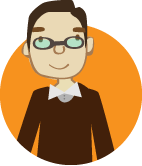 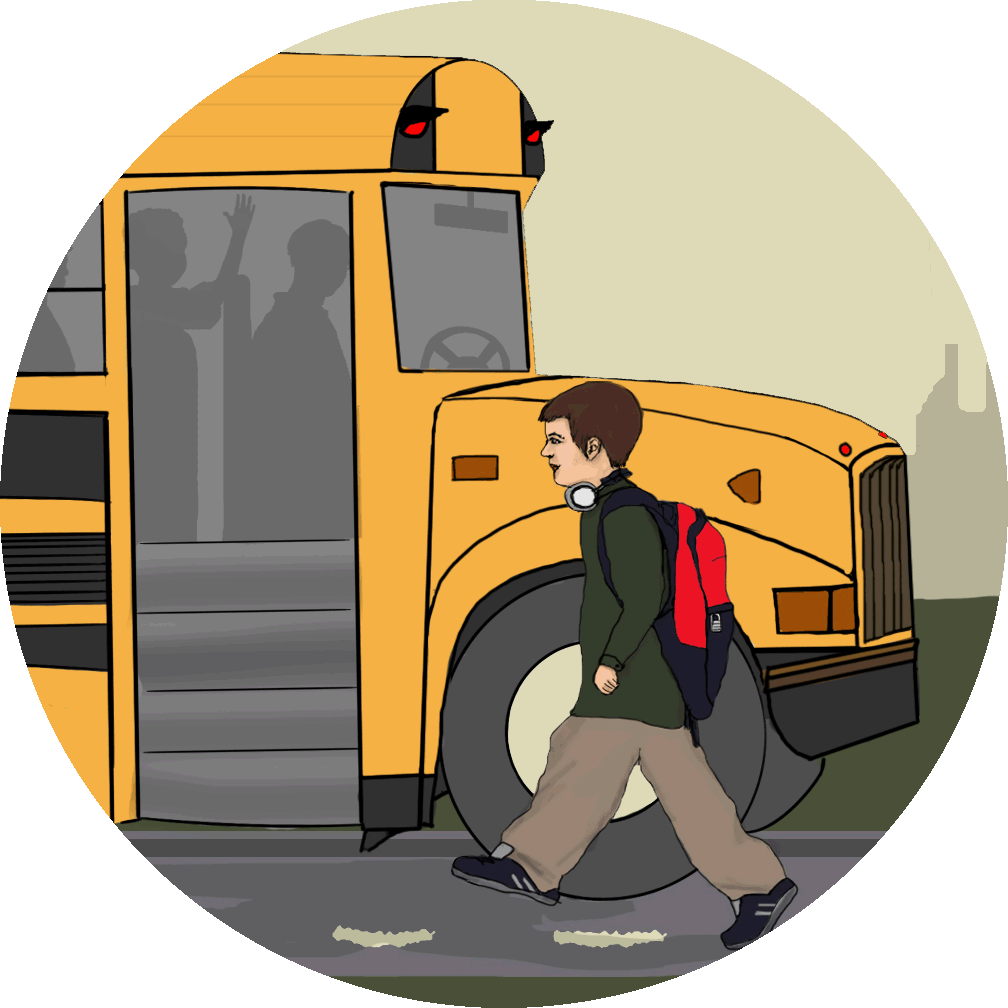 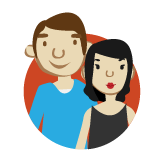 Étapes à venirPlan d’interventionLectureLectureLectureLectureLectureLecture1er cycle1er cycle2e cycle2e cycle3e cycle3e cycleÉcritureÉcritureÉcritureÉcritureÉcritureÉcriture1er  cycle1er  cycle2e cycle2e cycle3e cycle3e cycleMathématique : RésoudreMathématique : RésoudreMathématique : RésoudreMathématique : RésoudreMathématique : RésoudreMathématique : Résoudre1er  cycle1er  cycle2e cycle2e cycle3e cycle3e cycleMathématique : RaisonnerMathématique : RaisonnerMathématique : RaisonnerMathématique : RaisonnerMathématique : RaisonnerMathématique : Raisonner1er  cycle1er  cycle2e cycle2e cycle3e cycle3e cycleServices actuels :Services actuels :Services actuels :Services actuels :Aide aux devoirsOrthopédagogiqueCentre d’aideRécupérationFrancisationSoutien TES classe régulière -  nb d’heures : Autre : Mesure(s) d’appui :Mesure(s) d’appui :Mesure(s) d’appui :Mesure(s) d’appui :Dictionnaire électroniqueOrdinateurLogiciels d’aide Temps supplémentaireMédicationAutre Forces :Habiletés :Intérêts :Défis :Description du fonctionnement de l’élève :AutonomieAttitudeCollaboration avec l’adulteRelations avec les pairsAutre :Problématique :Besoins particuliers :Soutien technique en classeSupervision aux pausesSupervision au dînerSoinsAutres sources de référence pouvant aider à comprendre la problématique :	Document joint : ______________________________	Document joint : ______________________________	Document joint : ______________________________	Document joint : ______________________________	Document joint : ______________________________	Document joint : ______________________________Nom: _______________________________________Titre : ___________________________________________ Organisme : ______________________________________Téléphone : _______________________________________Courriel : _________________________________________Description des services reçus : _________________________________________________________________________ _________________________________________________Nom: _______________________________________Titre : ___________________________________________ Organisme : ______________________________________Téléphone : _______________________________________Courriel : _________________________________________Description des services reçus : _________________________________________________________________________ _________________________________________________Nom: _______________________________________Titre : ___________________________________________ Organisme : ______________________________________Téléphone : _______________________________________Courriel : _________________________________________Description des services reçus : _________________________________________________________________________ _________________________________________________Nom: _______________________________________Titre : ___________________________________________ Organisme : ______________________________________Téléphone : _______________________________________Courriel : _________________________________________Description des services reçus : _________________________________________________________________________ _________________________________________________Les objectifs à atteindre :Les mesures de soutien prévues :Choix possibles pour le secondaire :Stratégies d’apprentissage à privilégier :Stratégies déjà essayées qui s’avèrent moins efficaces :Les actions cibléesÉtapes à suivreResponsable ÉchéancierCalendrier des rencontresActions à mettre en place d’ici là